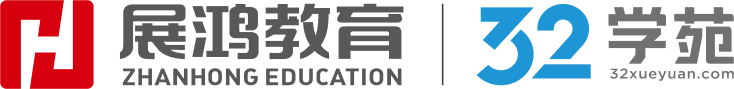 1、(单选题) 国家实施文化数字化战略，出发点和落脚点之一都是为了满足人民日益增长的精神文化需要，这也决定了，尽管文化数字资源可以在市场上“开展数据交易”，但也要依法依规向民众开放，公共文化资源数据开发后的交易也要把社会效益放在首位，文化是实现共同富裕的重要变 量，数字化无疑为这个变量增加了权重，文化数字化战略秉持以人为本、全民共享，坚持以文化公平促共同富裕。这段文字意在强调（	）。A : 文化数字化是人们精神文化需求的结果B : 文化资源数据的开发与交易要以人为本C : 文化数字化所带来的利益应由民众共享D : 数字化是促进民众共同富裕的新动力正确答案是： C收起解析 解析：文段主要讲国家实施文化数字化战略是为了满足人民日益增长的精神文化需 要，文化数字资源要依法依规向民众开放，文化资源数据交易也要把社会效益放在首位，最后指出文化数字化战略要秉持以人为本、全民共享的原则，促进共同富裕。可见，文段意在强调文化数字化应以人为本，所取得的成果和收益应由全民共享，促进共同富裕，C项正确。A项文段无从体现，文段讲“满足人民日益增长的精神文化需要”是战略实施的出发点，不能推断出文化数字化是精神文化需求的结果；B项表述片面，“开发与交易”仅对应“文化数字化”的部分内容；D项与文段意思不符，“数字化”偷换“文化数字化”的概念。故本题选C。考点： |考点,行测,言语理解与表达,片段阅读,意图推测2、(单选题) 老子论“道”，强调人性的本然状态；孔子论“仁”，强调社会的应然状态。在理论逻辑上，老子从道德人心的角度，企图救赎异化的人性；孔子从伦理教化的角度，企图重构崩溃的秩序。在价值取向上，老子之“道”以具体的社会之“德”为理论归趣，其抽象哲学观与社会价值观并无判然界限；孔子之“仁”以社会之“道”为理论指向，其社会价值观与抽象哲学观也无判然界限。根据这段文字，下列说法不符合作者观点的是（）。A : 老子之“道”与孔子之“仁”构成理论上的互补关系B : 老子之“道”与孔子之“仁”构成价值观的辩证关系C : 老子之“道”与孔子之“仁”彰显的价值观相互对立D : 老子之“道”与孔子之“仁”虽表面相反但深层相济正确答案是： C收起解析 解析：A项符合，由“在理论逻辑上，老子从道德人心的角度……孔子从伦理教化的角度……”可知，老子和孔子分别为道德与伦理的角度，构成了理论上的互补关系。B项符合，由“在价值取向上，老子之‘道’以具体的社会之‘德’为理论归趣……孔子之‘仁’以社会之‘道’为理论指向……”可知，老子之“道”与孔子之“仁”构成价值观的辩证关系。C项不符，由“在价值取向上，老子之‘道’……其抽象哲学观与社会价值观并无判然界限；孔子之‘仁’……其社会价值观与抽象哲学观也无判然界限”可知，老子之“道”与孔子之“仁”彰显的价值观没有太大差异。D项符合，文段主要讲老子之“道”与孔子之“仁”在理论逻辑上有不同的角度，但在价值取向上没有大的差异，“虽表面相反但深层相济”符合作者观点。故本题选C。考点： |考点,行测,言语理解与表达,片段阅读,态度观点3、(单选题) 现代社会是陌生人社会，以市场经济为基础，更广范围更大规模的交易如跨国贸易，更长距离的往来如海运空运，甚至是跨期买卖如期货交易，不再是在几个熟人之间进行，而是大规模的陌生人社会交往，因此，迫切需要一套交易规则来保障交易的正常进行。这个时候，规则与法律的作用就远远超过熟人社会的习俗礼节与乡规民约。根据这段文字，下列说法正确的是（   ）。A : 现代社会通常会依照差序格局决定办事的难易程度B : 市场经济需要习俗礼节与乡规民约保障交易的进行C : 熟人社会是以家族亲属关系为主轴的社会网络关系D : 现代社会人际关系的维系更依赖规约和法律的作用正确答案是： D收起解析 解析：A项错误，“差序格局”和“办事的难易程度”均无中生有，文段并未提及。B项错误，文段讲现代社会需要一套交易规则来保障交易的正常进行，而规则与法律的作用远超习俗礼节与乡规民约，无法推出“市场经济需要习俗礼节与乡规民约保障交易的进行”。C项错误，“熟人社会”的定义文段并未提及。D项正确，  由“规则与法律的作用就远远超过熟人社会的习俗礼节与乡规民约”可知，现代社会人际关系的维系更依赖规约和法律的作用。故本题选D。考点： |考点,行测,言语理解与表达,片段阅读,细节判断4、(单选题) 截至2021年，化石燃料的燃烧正式改变了北半球空气中碳同位素的组成，甚至足以抵消核武器试验发出的信号。而这可能会给有价值的碳年代测定技术带来问题。专家发现，从放射性碳年代测定法来看，现代物品看起来就像是20世纪早期的物品。专家表示，这种趋势“可能很快就会让人很难分辨一件东西是1000年前的还是现代的”。最适合做这段文字标题的是（	）。A : 化石燃料燃烧带来的影响B : 放射性碳年代测定的原理C : 如何分辨物品的年代属性D : 碳年代测定技术可能不再准确正确答案是： D收起解析 解析：文段讲化石燃料的燃烧改变了空气中碳同位素的组成，影响了碳年代测定技术的准确性，导致碳年代测定法难以准确分辨物品的年代。可见，文段主要说明受化石燃料燃烧的影响，碳年代测定技术可能不再准确，D项作为标题最恰当。A项“带来的影响”说法过于宽泛；B项“碳年代测定的原理”、C项“如何分辨物品的年代属性”文段并未提及。故本题选D。考点： |考点,行测,言语理解与表达,片段阅读,标题命制5、(单选题) 用不了几十年，人工智能就会超越多种人类自认独有的能 力。对我们这一代人来说，这是个巨大的挑战，也许我们需要“非理性”地应对。计算机占领了曾专属于人类的工作——那些需要知识、策略甚至创造力的工作。在这种“劳动分工”之下，我们应把人类的工作定位在与机器互补，而非与之相抗衡上。重视机器带来的挑战，意味着我们需要做出改变，刻不容缓。同时，相信创造力是人类特有的价值，即使机器超越人 类，我们仍拥有地球上最具创造力的脑袋，里面装着天马行空的想法和深沉复杂的情感。下列哪一说法与作者的观点不相符？（	）A : 人类应该及时应对人工智能带来的挑战B : 人类的创造力不会被人工智能完全取代C : 人类的知识是与人工智能相抗衡的基础D : 人类与人工智能可在不同领域实现互补正确答案是： C收起解析 解析：A项相符，由“重视机器带来的挑战，意味着我们需要做出改变，刻不容缓”可 知。B项相符，由“相信创造力是人类特有的价值，即使机器超越人类，我们仍拥有地球上最具创造力的脑袋”可知。C项不相符，由“我们应把人类的工作定位在与机器互补，而非与之相抗衡上”可知，“与人工智能相抗衡”与文段意思相 悖。D项相符，由“我们应把人类的工作定位在与机器互补，而非与之相抗衡  上”可知。故本题选C。考点： |考点,行测,言语理解与表达,片段阅读,细节判断6、(单选题) 阿宝十岁，邻居蓓蒂六岁。两个人从假三层爬上屋顶，瓦片温热，眼里是半个卢湾区，前面香山路，东面复兴公园，东面偏北，看见祖父独幢洋房一角，西面后方，皋兰路尼古拉斯东正教堂，三十年代俄侨建立，据说是纪念苏维埃处决的沙皇，尼古拉二世，打雷闪电的时候，阴森可惧，太阳底下，比较养眼。根据这段文字，能够确定的历史事实是哪一项？（   ）A : 尼古拉斯东正教堂坐落在西面后方一角B : 尼古拉斯东正教堂在太阳底下比较养眼C : 尼古拉斯东正教堂三十年代由俄侨建立D : 尼古拉斯东正教堂是为纪念尼古拉二世正确答案是： C收起解析 解析：A项不确定，由“两个人从假三层爬上屋顶，瓦片温热，眼里是半个卢湾区，前面香山路，东面复兴公园，东面偏北，看见祖父独幢洋房一角，西面后方，皋兰路尼古拉斯东正教堂”可知，尼古拉斯东正教堂坐落在西面后方一角这一事实并无明确参照物，仅为两个人的主观视角。B项不确定，由“据说是纪念苏维埃处决的沙皇，尼古拉二世，打雷闪电的时候，阴森可惧，太阳底下，比较养眼”可知，“据说”意为根据别人说，无法确定尼古拉斯东正教堂在太阳底下比较养眼为事实。C项确定，由“皋兰路尼古拉斯东正教堂，三十年代俄侨建立”可知。D项不确定，由“皋兰路尼古拉斯东正教堂，三十年代俄侨建立，据说是纪念苏维埃处决的沙皇，尼古拉二世”可知，“据说”意为根据别人说，无法确定尼古拉斯东正教堂是为纪念尼古拉二世为事实。故本题选C。考点： |考点,行测,言语理解与表达,片段阅读,细节判断7、(单选题) 人体需要的碳水化合物主要靠谷类提供。碳水化合物进入体内后转化为糖分，再进一步转化为维持人体机能的热量。糖分与热量之间的转化需要胰岛素的参与，胰岛素对葡萄糖有降解的作用。如果长期不吃或者少吃米饭，转化的葡萄糖量减少，胰岛素分泌就会减少，胰岛素的工作节奏被打乱，久而久之会给糖尿病提供可乘之机。这段文字意在说明（）。A : 碳水化合物是人体所必需的B : 不吃谷类食物可能会得糖尿病C : 改善饮食结构可有效治疗糖尿病D : 糖尿病的病因是胰岛素分泌紊乱正确答案是： B收起解析 解析：文段开篇介绍了谷类是人体需要的碳水化合物的主要来源，接着具体论述了碳水化合物转化为热量的过程，转化需要胰岛素的参与，最后论述文段重点，即长期不吃或者少吃米饭，会导致胰岛素分泌减少、工作节奏被打乱，进而可能会给糖尿病可乘之机。可见，文段意在说明长期不吃或少吃米饭可能会得糖尿病，B项最符合。A项偏离文段论述重点；C项过度推理，文段并未说明“改善饮食结构可有效治疗糖尿病”；D项偏离文段论述重点。故本题选B。考点： |考点,行测,言语理解与表达,片段阅读,意图推测8、(单选题) 市场交易是市场机制有效配置资源的主要形式，而价格信号则是市场交易的指挥棒。国际资源配置最有效率的方式无疑是自由贸易。贸易保护主义旨在通过提高关税、设置贸易壁垒、采用反倾销反补贴等手段提高进口商品价格，阻止国外生产效率高且物美价廉的商品或服务进入本国市场。从表面上看，贸易保护主义保护了国内产业与就业安全，但实际上保护的是低效率生产，会造成商品或服务价格信号失真，使资源配置到没有比较优势的产业，而真正具有比较优势的产业却因得不到足够资源而难以发展起来。贸易保护主义还会对被保护产业的上下游关联产业产生影响，引起系统性的价格信号失真与资源配置扭曲。这段文字主要介绍（）。A : 实施贸易保护主义的消极影响B : 贸易保护主义得以实现的基本手段C : 自由贸易与贸易保护主义的主要区别D : 国际市场中资源有效配置的最佳方式正确答案是： A收起解析 解析：文段开篇介绍了市场机制配置资源与国际资源配置的有效方式，随后介绍了贸易保护主义的手段及目的，接着用转折词“但实际上”重点强调实行贸易保护主义会让真正具有比较优势的产业难以持续发展，最后论述实行贸易保护主义会带来的后果。可见，文段主要介绍了实行贸易保护主义带来的消极影响，A项最符合。B、D项偏离文段论述重点，仅为文段部分内容；C项无中生有，文段并未提及自由贸易与贸易保护主义的主要区别。故本题选A。考点： |考点,行测,言语理解与表达,片段阅读,主旨概括9、(单选题) 研究人员介绍，来源于化脓链球菌的Cas9核酸酶现已广泛应用于水稻基因组编辑，有效促进了水稻功能基因组学研究和分子育种进  程。Cas9在进行基因组编辑的过程中需要识别、结合一段位于编辑位点靶 DNA序列末端的保守NGG序列（该保守序列被称为PAM识别序列，N为碱基A/T/G/C中任意一种）。PAM识别序列的存在极大限制了Cas9在基因组范围内的打靶序列选择，尤其在进行单碱基编辑替换时，由于待编辑靶碱基位置是固定的，周边若无NGG序列的话，基本无法进行靶碱基的编辑替换。这段文字意在说明（	）。A : PAM识别序列的特点和作用B : Cas9基因编辑方法的特殊性C : Cas9对水稻基因组编辑的重要性D : PAM识别序列对Cas9基因组编辑时的影响正确答案是： D收起解析 解析：文段开篇指出Cas9核酸酶已广泛应用于水稻基因组编辑，接着指出Cas9在基因组编辑的过程中需要识别PAM序列，随后指出PAM识别序列极大限制了 Cas9在基因组范围内的打靶序列选择，并强调在进行单碱基编辑替换时，如果没有PAM识别序列将无法进行靶碱基的编辑替换。可见，文段意在说明PAM识别序列在Cas9基因组编辑过程中产生的影响，D项最符合。A项偏离文段论述主体“Cas9”；B、C项偏离文段论述主体“PAM识别序列”。故本题选D。考点： |考点,行测,言语理解与表达,片段阅读,意图推测10、(单选题) 在电商业、快递业高速发展的背景下，多家企业纷纷进军无人机物流领域，将其视为降低成本、提高效率之举。无人机送快递看上去有很多优势，比如可到达传统物流难以到达的偏远地区，可让快递在交通拥堵的城市快起来等。但从现实情况看，无人机快递不会那么快实现。目前拿到“证”的企业，只能在批准的空域内试点飞行，而且无人机不直接面对普通用户，只是将物品送到某个配送点。此外，限制无人机物流广泛应用的另一个原因是安全问题，这既指无人机自身安全，也是指快件安全，更是指公众人身及财产安全。这段文字主要介绍（	）。A : 当前无人机配送难以普及的原因B : 企业重视无人机物流的动机C : 安全问题对无人机物流的重要意义D : 无人机配送在现代物流领域的地位正确答案是： A收起解析 解析：文段开篇引出“无人机物流”这个话题，并指出无人机送快递的诸多优势，接下来通过转折词“但”强调无人机送快递不会那么快实现，最后分别从拿证企业角度和安全角度对不能很快实现的原因进行解释。可见，文段主要介绍无人机送快递不会那么快实现，A项最符合。B、C项仅为文段部分内容，D项无中生 有，“在现代物流领域的地位”文段并未提及。故本题选A。考点： |考点,行测,言语理解与表达,片段阅读,主旨概括11、(单选题) 在我国的传统花卉中，紫薇花算得上是名花之一。紫薇树姿优美，花色艳丽，花期可长达数月，素有“百日红”之美誉。南宋《全芳备祖》的作者陈景沂，甚至将紫薇花赞为“花之圣”。按常理来说，这种艳丽如霞的奇葩，应深受历代文人墨客的青睐。但奇怪的是，古人虽留下许多歌咏紫薇的佳作，却在“绘事”方面甚少留下墨迹。这段文字接下来最可能说的是（   ）。A : 紫薇花这个美丽名称的由来B : 紫薇花为何被称为“花之圣”C : 历代诗人歌咏紫薇花的名篇D : 古代画家为何很少画紫薇花正确答案是： D收起解析 解析：文段开篇指出紫薇花是名花，随后指出紫薇树的特点，并用南宋陈景沂的例子说明紫薇花为“花之圣”，作者认为紫薇花本应该深受文人墨客的青睐，最后通过“却”转折引出重点，即古人关于紫薇花在“绘事”方面的作品很少。因此，文段接下来最可能继续围绕“绘事”作品甚少的原因展开，D项“古代画家为何很少画紫薇花”正确。A项无中生有，“美丽名称的由来”文段并未提及，接下来论述的可能性不大；B项“花之圣”文段中已有论述；C项“历代诗人歌咏紫薇花的名篇”与文段尾句话题相关性不大。故本题选D。考点： |考点,行测,言语理解与表达,片段阅读,下文推断12、(单选题) 斑马鱼和蝾螈等少数脊椎动物具有肢体和内脏器官再生的能力，比如成年斑马鱼的心室被切除20%后，其心脏组织在2个月内可完全再生。对于小鼠而言，在胚胎时期的第10～12天以及出生后的第4～14天左右，其心肌细胞可以分裂增殖，而成年小鼠的心肌细胞几乎已经不能分裂增殖，心脏组织一般不再具有再生能力，人类亦是如此，尽管有研究显示成年人的心肌细胞有极低程度的更新，然而，绝大部分心肌细胞已不再分裂增殖。而细胞不分裂增殖，相关基因突变就不会累积在细胞的基因组中，心肌细胞就不会变成肿瘤细胞。相反，肝脏、肠道上皮、皮肤等组织器官再生能力强、细胞分裂增殖旺盛，导致肿瘤相关基因突变累积在细胞基因组中的概率大幅增加，因而更加容易出现肿瘤。根据这段文字，下列说法正确的是（	）。A : 肿瘤细胞会导致相关基因突变B : 成年人的心肌细胞不能分裂增殖C : 细胞分裂增殖旺盛的器官更易得肿瘤D : 成年斑马鱼的心室被切除后可完全再生正确答案是： C收起解析 解析：A项错误，由“相反，肝脏、肠道上皮、皮肤等组织器官再生能力强、细胞分裂增殖旺盛，导致肿瘤相关基因突变累积在细胞基因组中的概率大幅增加，因而更加容易出现肿瘤”可知，相关基因突变更容易导致肿瘤，选项因果倒置。B项错误，由“尽管有研究显示成年人的心肌细胞有极低程度的更新”可知，选项“不能”说法过于绝对。C项正确，由“肝脏、肠道上皮、皮肤等组织器官再生能力强、细胞分裂增殖旺盛，导致肿瘤相关基因突变累积在细胞基因组中的概率大幅增加，因而更加容易出现肿瘤”可知。D项错误，由“比如成年斑马鱼的心室被切除20%后，其心脏组织在2个月内可完全再生”可知，选项缺少20%。故本题选C。考点： |考点,行测,言语理解与表达,片段阅读,细节判断13、(单选题) 舰船类部队装备型号多，使得不同岗位的船员都有不同的学习训练需求，客观上加大了军事院校集中组织培训的难度。与此同时，船用装备结构复杂、构件精密，操作维修的技术含量高，人才培养周期较 长。以机电岗位为例，从刚接触设备到能够单独操作设备、处理机械故 障，一般要3～5年的培养期。如果仅仅依靠军队系统培养人才，既会造成资源浪费，也会影响发展质量。因此，只有把舰船类人才培养的眼光投向社会，充分借助地方平台载体，拓宽培养渠道，才能不断提升人才培养质量。这段文字意在强调舰船类部队人才培养要（	）。A : 提高培训质量B : 缩短培养周期C : 创新培养模式D : 加大培训力度正确答案是： C收起解析 解析：文段开篇指出培养舰船类人才的问题，即军事培训难度大以及人才培养周期 长，随后指出仅依靠军队系统培养人才存在弊端，最后提出对策，指出舰船类人才培养要将目光投向社会，充分发挥地方平台的作用，拓宽培养渠道。可 见，文段意在强调舰船类部队人才培养要拓宽渠道，不拘泥于军队，即创新培养模式，C项正确。A、D项文段未提及，B项仅为文段部分内容。故本题选C。考点： |考点,行测,言语理解与表达,片段阅读,意图推测14、(单选题) 科学家观察了超过2500次拥抱后发现，在分别、团聚等情绪激动的拥抱中，人们身体容易向左倾斜；在街头陌生人间未投入情感的拥抱中，身体则更多地向右倾斜。科学家解释说，大脑右半球控制着左侧身体，并负责处理正面和负面的激烈情绪，当人们拥抱对方时，大脑中情感和运动领域系统会相互影响，在迸发强烈情绪的瞬间引起身体左倾。如果拥抱只是走个过场，那么很可能就会表现出身体右倾。最适合做这段文字标题的是（   ）。A : 拥抱不能“走过场”B : 拥抱向左倾才是真情C : 情感疏离“有迹可循”D : 大脑控制下的身体表达正确答案是： B收起解析 解析：文段开篇指出一项实验结论，即人们在情绪激动的拥抱中身体容易向左倾斜，而在未投入情感的拥抱中身体容易向右倾斜，接下来论述科学家的解释，即拥抱时身体左倾是因受到强烈的情绪影响。可见，文段主要围绕“拥抱”倾斜方向不同的原因展开论述，B项作为标题最合适。A项无中生有，文段并未对“拥 抱”提出要求；C、D项均偏离文段论述主体“拥抱”。故本题选B。考点： |考点,行测,言语理解与表达,片段阅读,标题命制15、(单选题)  牡丹和玉兰都不会在正月里开花，但是《岁朝图》里却出现这两种花卉，并且都代表“玉堂富贵”的意思。古人为了能让这些非时令的花盛开，早就想到了办法，叫唐花，有时也写成火字旁的“煻”。煻就是烧火的意思，类似我们今天的温室技术。冬天在温室里加温，催花早放，这样的技术其实在汉代就已经有了，不过在汉代的时候更多是为了满足皇帝吃蔬菜的需求。这段文字意在说明（   ）。A : 《岁朝图》里牡丹和玉兰花的象征意义B : “唐花”这一专门术语的由来以及含义C : 我国古代已经出现了实用的温室技术D : 温室技术源于皇帝冬天吃蔬菜的需求正确答案是： C收起解析 解析：文段开篇指出牡丹和玉兰都不会在正月里开花，但是《岁朝图》里却出现这两种花卉，接着指出古人是利用“唐花”的技术来改变花朵盛开时令的，“唐花”的技术类似于今天的温室技术，最句说明温室技术在汉代就已经有了。可见，文段意在说明温室技术在古代早已出现并得到应用，C项最符合。A项非意图项； B项非文段论述重点；D项无中生有，由“不过在汉代的时候更多是为了满足皇帝吃蔬菜的需求”可知，文段仅仅说明温室技术的用途并非来源。故本题选C。考点： |考点,行测,言语理解与表达,片段阅读,主旨概括16、(单选题) 军事指挥员在未来战场上的谋优制胜能力取决于其军事思维发展水平，而要形成良好的军事思维能力，必须把战争制胜机理搞透。不同的战争形态，遵循着不同的制胜机理，需要不同的军事思维方式。凡是罔顾军事实践发展、囿于陈旧观念的军队，必然会在战争中受到应有的惩罚。事实证明，按照机械化条件下作战方式培养出来的指挥员如果固守传统思维是不能打赢信息化战争的。不清楚未来作战的制胜机理，就不能在实战化训练中及时增添反映未来作战的新要素、新内容、新手段，导致就只能在“老一套”上转圈圈，就不能引领参训官兵确立符合未来作战需要的思维。这段文字意在强调（	）。A : 信息化战争对参战人员提出的新要求B : 提升指挥员军事思维发展水平的途径C : 培养方式对提升军事指挥员素质的影响D : 研究战争制胜机理对军事指挥员的意义正确答案是： D收起解析 解析：文段开篇介绍军事指挥员的军事思维发展水平对其在未来战场上谋优制胜能力的重要性，接下来强调了提升指挥员的军事思维发展水平的途径，是要把战争制胜机理搞透，最后进一步指出如果不清楚作战制胜机理的后果。故文段为总分结构，意在强调研究战争制胜机理的重要性，D项最符合。A项“信息化战 争”非本段论述主体；B项表义不明，文段明确指出“必须把战争制胜机理搞 透”；C项偏离文段论述主体“战争制胜机理”。故本题选D。考点： |考点,行测,言语理解与表达,片段阅读,意图推测17、(单选题) 在社会文化的变革中，如果要创新，就必须要有新的思维，必须突破原有的观念体系和知识框架，必须要对社会已经蔓延的“常识”进行反思和批判。这里的“常识”，指既定的思想框架和既定的方法路径。尽管这种思想框架和方法路径可能是人类智慧和实践的一种积累，但是随着历史的发展，它很可能又变成了一种枷锁，限制和捆绑着人们的创造力。我们的反思、修正、突破和创新，都需要不断地去做各种各样的尝试。这段文字意在强调（   ）。A : “常识”容易让人墨守成规B : 要创新就必须突破“常识”C : 突破和创新需要大胆尝试D : 要警惕“常识”的负面影响正确答案是： B收起解析 解析：文段开篇指出“创新”需要突破“常识”，接着对什么是“常识”进行了解释，并通过转折词“但”指出这种“常识”限制和捆绑了人们的创造力，最后指出我们需要不断地做各种尝试。可见，文段意在强调我们需要进行创新，即打破“常识”的限制，去做多种尝试，B项最符合。A项并未提及创新，偏离文段论述主体；C项仅为文段部分内容，文段尾句还提到了“反思、修正”；D项非文段论述重 点。故本题选B。考点： |考点,行测,言语理解与表达,片段阅读,意图推测18、(单选题) ①在众多化学元素当中，放射性元素因其神奇的特质，令众多科学家痴迷②相比核裂变，这种核聚变能源更加清洁安全③比如放射性元素氚可与氘发生核聚变反应，产生大量能量④再比如氡，作为一种天然放射性气体，无处不在，甚至包括我们居住的房间⑤这些元素往往字眼生僻，特别难念，但又与人们的生活息息相关⑥科学家对放射性元素的研究不断加深，普通公众对这些元素的认知也要跟上脚步将以上6个句子重新排序，最恰当的一项是（	）。A : ⑥④③②①⑤B : ⑥②①⑤③④C : ①③④⑤②⑥D : ①⑤③②④⑥正确答案是： D收起解析 解析：通读6个句子，②中“这种核聚变”应指的③中“核聚变反应”，二者话题一致且有指代词相连，应紧密捆绑，③在②前，排除B、C项。再比较A、D项，⑤提到放射性元素与人们的生活息息相关，④“包括我们居住的房间”和“②更加清洁安 全”都是对⑤生活相关的例证，应在⑤之后，排除A项。验证D项，符合语句逻辑关系。故本题选D。考点： |考点,行测,言语理解与表达,片段阅读,其他19、(单选题) 放射状胶质是一种细长柱状的细胞，有两个从细胞核上下延伸的突起，具有顶端和基底的细胞极性。多个放射状神经胶质附着在每个细胞顶端，形成类似上皮细胞的片状结构。这种片状结构是大脑发育的基本结构。在大脑发育时，放射状胶质通过对称分裂的自我复制来增加数 量，然后通过非对称分裂形成放射状神经胶质和分化细胞。非对称分裂 中，首先会产生各种各样的神经细胞，之后会产生辅佐神经细胞工作的胶质细胞，最终形成复杂的大脑。这段文字主要讲的是（	）。A : 动物大脑发育形成的基本阶段B : 动物大脑中不同神经细胞的分工C : 放射状胶质的基本结构和进化特点D : 放射状胶质在大脑形成过程中的作用正确答案是： D收起解析 解析：文段首先介绍放射状胶质的细胞形态和特性，接着指出放射状胶质形成的片状结构是大脑发育的基本结构，在大脑发育过程中，放射状胶质通过对称分裂和非对称分裂，自我复制并产生各种各样的神经细胞，最终形成复杂的大脑。可见，文段主要阐述了放射状胶质在大脑发育形成过程中的重要作用，D项正确。A项“大脑发育形成的基本阶段”、B项“不同神经细胞的分工”均偏离文段论述主体，文段主要论述放射状胶质在大脑形成过程中的作用；C项缺少文段论述主体“大脑”。故本题选D。考点： |考点,行测,言语理解与表达,片段阅读,主旨概括20、(单选题) 抗美援朝战争第五次战役后，志愿军采取“零敲牛皮糖”战法，打各种小型歼灭战，不断歼灭和消耗敌方有生力量，促使战局向着有利于己方的方向发展。相比以往，现代战争作战体系庞大、节点众多，存在许多易受攻击之“窗”。作战中，可以采取局部快速聚能攻击、广域游击袭扰等方式，对敌分布的要点实施歼灭性打击、破坏性袭击，从而不断消耗敌人、积累战果，迫使对手丧失战场主动权。对这段文字提出的战术，概括最恰当的是（	）。A : 积小成大耗敌B : 集中优势歼敌C : 穿插迂回制敌D : 伺机而动破敌正确答案是： A收起解析 解析：文段主要讲抗美援朝战争期间志愿军采取“零敲牛皮糖”战法，用各种小型歼灭战不断消耗敌方有生力量，与以往相比，现代战争作战体系庞大、节点众多，存在许多易受攻击的地方，可以重点打击、袭扰这些节点，不断消耗敌人、积累战果，迫使对手丧失战场主动权。可见，文段旨在说明采取小型歼灭战、攻击局部的方式，不断消耗敌人、积小成大的战术，A项正确。B项“集中优势歼敌”非文段论述重点，文段强调积小成大的耗敌战法；C项“穿插迂回”、D项“伺机而动”文段均未提及。故本题选A。考点： |考点,行测,言语理解与表达,片段阅读,主旨概括21、(单选题) 古时候手工制造皮纸，经过泡、蒸、煮、沤这几个环节后，仍然有些老树皮难以去除，总会在造纸的纸浆里留有一些残痕。在抄纸的时候，这些残留物还是浮在纸面上。没有一部书是完全找不出这种痕迹 的。假如在看书时可以清楚地看到没有捣碎的桑树皮，甚至可以清楚看到它的颜色，就可以判断这是皮纸。这段文字旨在说明（	）。A : 古代造纸的流程B : 皮纸的独特原料C : 鉴定皮纸的方法D : 手工造纸的优势正确答案是： C收起解析 解析：文段主要讲古时候手工制造的皮纸总会有一些树皮残留物，如果在纸张上可以看到这种残留痕迹，就可以判断是皮纸。可见，文段旨在说明通过纸张上有无树皮残留物可以判断其是否为皮纸，即鉴定皮纸的方法，C项正确。A项偷换概念，文段讲的是古代制造皮纸的流程，“古代造纸的流程”范围扩大；B项“皮纸的独特原料”、C项“手工造纸的优势”文段均无从体现。故本题选C。考点： |考点,行测,言语理解与表达,片段阅读,主旨概括22、(单选题) 构建和完善了中国特色社会主义法律体系之后，执行实施和适用法律规范的人员就是决定因素。如何将“死”的法律制度规定变成“活”的法治社会治理效果，努力让人民群众在每一项执法决定中感受到公平正义，这就对法治队伍建设和执法人员的复合型治理能力提出了很高的要求，因而也就要系统性、渐进性地抓好法治工作人员的现代化治理能力培养。这段文字意在强调（   ）。A : 中国特色社会主义法治理论取得的创新B : 加强社会主义法治队伍能力建设的意义C : 实现法律效果与社会效果走向统一的目标D : 以人民为中心是中国式法治现代化的根本正确答案是： B收起解析 解析：文段主要讲构建和完善了中国特色社会主义法律体系之后，执行实施人员成为决定性因素，要达到良好的法治社会治理效果，对法治队伍建设和执法人员的治理能力提出了很高要求，因此要加强法治工作人员的现代化治理能力培养。可见，文段意在强调加强法治队伍能力建设，提升执法工作人员的治理能力，对于社会主义现代化法治的重要性，B项正确。A项“法治理论取得的创新”文段并未提及；C项“法律效果与社会效果走向统一”、D项“以人民为中心”均偏离文段论述重点，文段强调培养法治队伍治理能力的重要性。故本题选B。考点： |考点,行测,言语理解与表达,片段阅读,意图推测23、(单选题) 研究人员介绍，在包括三叠纪、侏罗纪和白垩纪在内的中生代，鸟类的多样性演化主要发生在由反鸟类和今鸟型类构成的鸟胸类中。鸟胸类在当时已演化出大量与现生鸟类相似的形态特征，与原始的鸟类始祖鸟在形态上差异巨大。演化位置介于二者之间的非鸟胸类鸟类（简称基干鸟类）为填补这一鸿沟提供了重要信息。本次发现的朱氏克拉通鸷正是属于基干鸟类巾帼鸟科的新属种。研究发现，克拉通鸷兼具原始与进步的特征。它与兽脚类恐龙在头骨形态上相差无几，具有原始主龙类双颞孔的结构。这些原始特征表明，克拉通鸷并未演化出现生多数鸟类具有的头骨可动性。根据这段文字，下列说法正确的是（	）。A : 朱氏克拉通鸷属于鸟胸类中的今鸟型类B : 朱氏克拉通鸷与始祖鸟生活在同一时代C : 朱氏克拉通鸷的头骨与现生多数鸟类相似D : 朱氏克拉通鸷出现的时间早于今鸟型类正确答案是： D收起解析 解析：A项错误，由“本次发现的朱氏克拉通鸷正是属于基干鸟类巾帼鸟科的新属种”可知，朱氏克拉通鸷属于基干鸟类，即非鸟胸类。B项错误、D项正确，由“鸟类的多样性演化主要发生在由反鸟类和今鸟型类构成的鸟胸类中”“鸟胸类……与原始的鸟类始祖鸟在形态上差异巨大”“演化位置介于二者之间的非鸟胸类”可知，鸟类最原始的形态为始祖鸟，随后演化出非鸟胸类（基干鸟类），最后是鸟胸类（包括反鸟类和今鸟型类），朱氏克拉通鸷属于非鸟胸类，演化位置介于始祖鸟和鸟胸类之间，不与始祖鸟生活在同一时代，且其出现的时间早于鸟胸类中的今鸟型类。C项错误，由“克拉通鸷并未演化出现生多数鸟类具有的头骨可动性”可知，朱氏克拉通鸷的头骨与现生多数鸟类有较大差别。故本题选D。考点： |考点,行测,言语理解与表达,片段阅读,细节判断24、(单选题) 老话讲，亲戚“一代亲，二代表，三代四代不走了”，但在一些年轻人看来，现在几乎变成“一代无亲，二代无表，三代四代谁也不晓”。时下很多90后、00后对亲戚的概念逐渐淡漠，亲缘关系黏性减弱，对现存亲戚之间的互动几乎失去兴趣。年轻人“淡亲”看似是一种见怪不怪的社会现象，实际上是一个加快重构族群认同，提升年轻人归属感、增强年轻人凝聚力的深刻提醒。人终归不是冰冷的机器，而是一个个鲜活的精神载体。面对工业社会的文化和精神解构，我们不能无动于衷。以更积极态度阻断“淡亲”趋势的蔓延，多回老家看看，让春节、端午、中秋等传统节日成为密切亲族联系的机会，生活会有更多仪式感，一代代年轻人将找到“根”。这段文字意在强调（   ）。A : 现代年轻人“淡亲”现象已十分普遍B : 重视亲缘关系能够提升年轻人归属感C : 年轻人应以积极的态度重塑族群关系D : “淡亲”趋势的蔓延应引起人们重视正确答案是： C收起解析 解析：文段讲时下很多90后、00后对亲戚的概念逐渐淡漠，这实际上深刻地提醒人们要加快重构族群的认同，因此面对工业社会的文化和精神解构，年轻人应以更积极的态度，阻断“淡亲”趋势的蔓延，寻找到自己的“根”。可见，文段意在强调当下年轻人应以积极态度重塑族群关系，C项正确。A项为背景部分的内容，非论述重点；B项“能够”说法绝对，且非意图项；  D项“引起人们重视”表述过于宽泛，未落到行动层面。故本题选C。考点： |考点,行测,言语理解与表达,片段阅读,意图推测25、(单选题) 米粒虽小，尤见礼义廉耻；节约事微，可助兴国安邦。一粒粮食，折射传统美德的熠熠光辉，更反映着现代文明的基本诉求。打好厉行节约这场“持久战”，反对“舌尖上的浪费”尤为重要。为有效制止“舌尖上的浪费”，各地各部门纷纷作出具体明确规范并严格落实。河北省出台的行为规范从食品采购、加工制作、就餐服务全过程提出反食品浪费要求，规范餐饮服务经营者行为；北京市相关规定要求餐饮服务经营者不得设置最低消费额，不得诱导、误导或者迫使消费者超量点餐……“建议您主食先点半份”“推荐半价菜、小份菜更适合”“剩菜剩饭可以打包带走”……如今，节约“新食尚”正深刻影响着中国人的生活，成为餐饮经营者和食客们共同的遵循。在政府主导、行业引导、示范引领下，在做好避免浪费“减法”的同时，从城市到乡村，勤俭节约观念的“加法”正深刻影响着我们的未来。最适合做这段文字标题的是（	）。A : 多措并举反对“舌尖上的浪费”B : 培育绿色环保“新食尚”C : 全民行动——节俭美德续写新篇章D : 一粥一饭，当思来之不易正确答案是： A收起解析 解析：文段首先指出，在打好厉行节约这场“持久战”中，反对“舌尖上的浪费”尤为重要，接着列举河北和北京出台的相关规定，指出各地各部门纷纷作出明确规 范，有效制止“舌尖上的浪费”，最后对社会形成避免浪费、勤俭节约的风尚表达了期待。可见，文段主要说明了当前我国社会各界多措并举治理食物浪费现象，A项作为标题最贴切。B项“绿色环保”文段未提及；C项表述宽泛，未精准对应食物浪费现象；D项侧重表达食物来之不易，要珍惜，与食物浪费无直接关系。故本题选A。考点： |考点,行测,言语理解与表达,片段阅读,标题命制